July 17, 2022 — 6th Sunday after PentecostTHE GATHERING OF THE COMMUNITYGathering Hymn 		Great is Thy Faithfulness	Greeting		p. 185Gloria - Hymn  #365 	Glory to God on HighKyrie Eleison	p. 186Collect of the Day:  Almighty God, your Son has opened for us a new and living way into your presence. Give us pure hearts and constant wills to worship you in spirit and in truth; through Jesus Christ our Lord, who lives and reigns with you and the Holy Spirit, one God, now and forever. Amen. THE PROCLAMATION OF THE WORD1st reading	AMOS 8:1-12Psalm 52	“I trust in the mercy of God for ever and ever.” 	p. 771-7722nd reading	COLOSSIANS 1:15-28Gradual Hymn  #439	Blest are the Pure in HeartGospel		LUKE 10:38-42SermonThe Apostles’ Creed	p. 189Prayers of the People # 17	p. 123Prayer for a Renewed Church: Almighty God, give us a new vision of you, of your love, of your grace and power, and then, give us a new vision of what you would have us do as your Church in this nation and at this time, and an awareness that in the strength of your Spirit, we can do it to your glory.  In Jesus’ name we pray.  Amen.Confession and Absolution	p. 191The Peace	p. 192Offertory Hymn  #385	Worship the Lord in the Beauty of HolinessOffertory Response 	Doxology (sung)	Praise God, from Whom all blessings flow.Praise Him, all creatures here below. Praise Him above, ye Heavenly Host. Praise Father, Son, and Holy Ghost.THE CELEBRATION OF THE HOLY EUCHARISTPrayer over the Gifts: O God, accept our praise and thanksgiving. Help us in all we do to offer ourselves as a true and living sacrifice; through Jesus Christ the Lord. Amen.Eucharistic Prayer # 4	p. 201The Lord’s Prayer	p. 211Breaking of the Bread # 4	p. 212CommunionPrayer After Communion: O God, as we are strengthened in these holy mysteries, may our lives be a continual offering, holy and acceptable in your sight; through Jesus Christ our Lord. Amen.Glory to God	p. 214BlessingAnnouncementsMission Hymn  #505	Be Thou My VisionOfficiant:		Go in peace to love and serve the Lord.People:		Thanks be to God.Sung Benediction		Howard’s Blessing (vs 1-2)The Flowers on the Altar today are given to the Glory of God and in loving memory of John Manton and loved ones, a gift of Joyce Manton and family.News and EventsPlease send all announcements for the bulletin to Karen by 10:00 a.m. Tuesday of each week. E-mail: canondavis@gmail.com.  Or Call: 519-344-9531If you would like a home visit with Communion or know of someone who would, please let Rev. Ray know as he and/or a Lay Visitor will be available in the coming weeks.Please join us for Coffee Hour after service for a time of fellowship in the parish hall.  Volunteers for coffee goodies needed for July and August.  Please see the sign-up sheet at the back of the church.Day by Day book for August, September and October is available at the back of the church.  Cost: $1.50Upcoming Events:18 September 2:00 p.m. The Christian Music Café is coming to Canon Davis.  Please join us for this monthly musical event.  Refreshments and treats will be available..  Free will offering.  Reminders:Canon Davis Memorial ChurchAnglican Church of CanadaSixth Sunday after PentecostJuly 17, 2022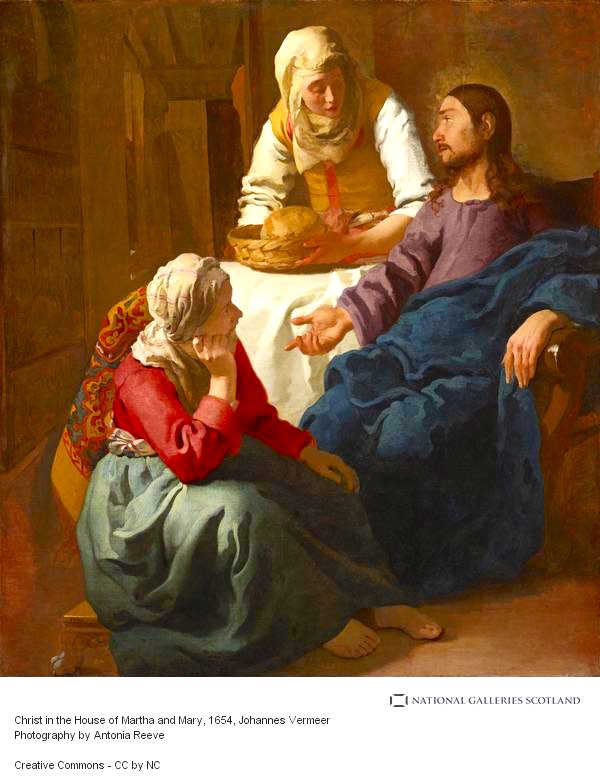 “Christ in the House of Mary and Martha”Rev’d Paul Woolley – Officiant – Assisted by Tom BrownDorothy Miller - Organist380 Russell St. North (at Maxwell St.), Sarnia, Ontario, N7T 6S6Tel: (519) 344-9531 - Email: canondavis@gmail.com – http://www.canondavis.com